December 2023 EAGLE Uganda Activity Report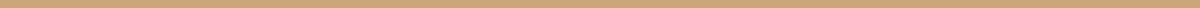 INTRODUCTIONThe report herein covers the period from 01st – 31st December 2023. With focus on the projects core goal of deterring wildlife crime, major activities in the line of investigations have been at 40% by 1 candidate on test.The project emphasizes on proactivity and creativity therefore all team members’ flexibility and aggressiveness is expected in all departments.Key areas that call for immediate attention and action : Project to process and finalize the process of the operational permit renewal which has several compliance strings attached from key government agencies that work directly on the monitoring of NGO’s in Uganda, these agencies include the FIA (Financial Intelligence Authority), URSB (Uganda Registration services Bureau- Beneficial Owners database) and the PDPO (Personal Data Protection Office).The Project is yet to identify an international audit firm(certified to work in Uganda) that will audit our financial reports with a motive of providing audit reports that are recognized by the ICPAU (Institute of Certified Public Accountants) plus any other government agency.INVESTIGATIONSThe search for good investigators continued with a follow-up on potential recommenders. The month ended with no interviews conducted but pending 3 applications to be handled in January 2024. There is need to re-strategize and adopt new recruitment methods for example recruitment through the network branches with a motive of sending to Uganda, implement the job rotation/swapping program (investigators from the branch networks are sent to Uganda for the same role for a specified period of time).One candidate started his test period bring the number to 2 candidates on test.The project has undertaken to work with informants as way to expand its scope of gathering information relevant and aligned to the goals and objectives of the project. Investigations have been on-going at 50% field engagements with 2 candidate on test, with leading information, photos of contraband shared and of different animal species that will lead to an operation in the long run.Major activity in the month was to search for a potential operation place.OPERATIONSThe team prepared and planned for a skins operation which was pushed to 2024 due to unavoidable circumstance.LEGALThe report outlines all the activities that were carried out in the month of December by the legal department with an explanation of each activity. The activities are as follows;The legal department conducted legal research on various concluded cases by the Standards, utilities and Wildlife court and the various punishments that were given to the offenders in line with the Wildlife Act, 2019. Some of the cases that were researched on include;Uganda V Ahimbisibwe Anatoli and 2 others KLA-00-CR-CO-03999/2017In this case, on the 27th of April 2017, the accused persons were found with 46 pieces of hippopotamus teeth and one piece of ivory at Centenary Bank-Entebbe Road where police had already been deployed. The suspects were taken to Kampala central Police station. The accused persons were later on sentenced to a fine of Ugx 3,000,000/= each (Uganda shillings three million) or to each serve a sentence of 12 months imprisonment in default of payment.Uganda V Asite Bernard and anor CRIMINAL CASE NO.490 OF 2020The brief facts of the case are on 05th may 2020 at Kyebando, Kawempe division in Kampala district the accused persons were found in possession of two (2) live pangolins without a valid wildlife use right.The legal advisor carried out hotel searches on different hotels. The purpose of the hotel search is to establish a hotel that would be suitable for a possible operation.The legal candidates drafted the 3 docs using hypothetical cases and using the authorized 3 docs of Uganda template.The exercises included what the team members are supposed to report in case of an operation and it involved all EAGLE-Uganda team members. The significance of the operation reporting lines is for the team members to perfect their reporting skills during an operation..MEDIADepartment has not been operational.6.MANAGEMENTNovember ICS investigations and Field Investigation reports were compiled and submitted to CCU.November ICS legal was compiled and submitted to CCU A new investigator started his test period in December and is still under supervision.The projects mandatory monthly reports to include the November financial and donor report, activity report, were submitted to the respective offices.Filing, submission and payment of government taxes and subscription (Uganda Revenue Authority and National Social Security Fund) for the month of November was duly done..Following approved formats of 3docs shared by CCU for purposes of improvement, the team was able to compile an approved 3 docs for future use in preparation for operations and was approved..The Assistant coordinator continued with the supervision and overseeing of the team members, having relevant contracts renewed and compilation of an evaluation report for candidates whose volunteer contracts have ended and pending an administrative decision. The Assistant Coordinator compiled an excel template to help generate the standard income and expenditure reports in preparation for the audits.General fixtures and replacement on the guest room door was done after the access key was stuck and a carpenter attended to it.Major activity of the month was conducting hotel searches for future possible operating places.EXTERNAL RELATIONS INVESTIGATION INDICATORSINVESTIGATION INDICATORSINVESTIGATION INDICATORS# of investigations# of investigations that lead to operations20OPERATION INDICATORSOPERATION INDICATORSOPERATION INDICATORSOPERATION INDICATORS# of operations# of operations that lead to arrests# suspect traffickers arrestedContraband (specify units)0000LEGAL INDICATORSLEGAL INDICATORSLEGAL INDICATORSLEGAL INDICATORSLEGAL INDICATORSLEGAL INDICATORS# of court prosecutions# of court prosecutionsMaximum sentence given# of cases followed# hearings visited# jail visitsCourt of first instanceAppeal courtMaximum sentence given# of cases followed# hearings visited# jail visits000000MANAGEMENT INDICATORSMANAGEMENT INDICATORS# investigators on test2# legal advisors on test0# advocates on test0# media journalists on test0# accountants on test0# internal trainings0# external trainings0EXTERNAL RELATIONS INDICATORSEXTERNAL RELATIONS INDICATORS# of external meetings 0# of requests for collaboration or support0# follow-up meetings related to ongoing agreements/ collaborations0# meetings to renew agreements/ collaborations0# EAGLE trainings requested from external parties 0# EAGLE trainings carried out for external parties0# EAGLE presentations requested from external parties0# EAGLE presentations carried out for others0